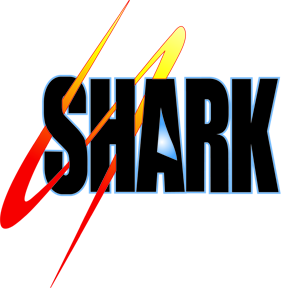 3      COMPOSITION / INFORMATION ON INGREDIENTSAbrasive material, binded in a thermosetting resin matrixAbrasive material in polimeric matrixStructural support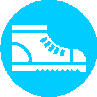 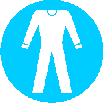 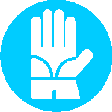 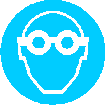 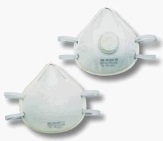 11     TOXICOLOGICAL INFORMATIONSMaterial is inert on polymeric matrix. Data are referring to used abrasive components13     DISPOSAL CONSIDERATIONSRecovery if possible.Disposal recommendationWaste and uncleaned packages must be disposed of in accordance with state and local environmental regulations.14    TRANSPORT INFORMATIONTransport classification and regulationONU number: not applicableADR/RID: not regulated (road and railway) ICAO/IATA: not regulated (air transport) IMDG/IMO: nor regulated (maritime transport)Other regulation referencesAll ingredients of this product are listed or are excluded from listing on the U.S. ToxicSubstances Control Act Chemical Substance Inventory (see section 3)Reg.  EC  1272/2008  on  classification,  labelling  and  packaging  of  substances  and mixtures, amending and repealing Directives EC 67/548 and EC 1999/45, and amending Reg. EC 1907/2006 (Reach)Product does not contains detectable amounts of:    substances classified carcinogenic cat. I or cat. 2    substances included in the ECHA Candidate list of SVHC    substances included in the Reach annex 14 (authorization)    No restriction are applicable according to UE Reach Regulation (Annex 17 and following amendments)ABBREVIATIONS AND ACRONYMSDISCLAIMERTHIS PREPARATION MUST BE USED ONLY IN THE PROPER WAY FOR PROPER USE.THE PROVISION OF THESE DOCUMENTS IS A VOLUNTARY SERVICE. NO OBLIGATION FOR THE ABRASIVES INDUSTRY TO PROVIDE THIS DOCUMENT SHOULD BE CONSIDERED.THE INFORMATIONS CONTAINED IN THIS MSDS, AS OF THE ISSUE DATA, IS BELIEVED TO BE TRUE AND CORRECT. HOWEVER, THE ACCURACY OR COMPLETENESS OF THIS INFORMATION AND ANY RECOMMENDATIONS OR SUGGESTIONS ARE MADE WITHOUT WARRANTY OR GUARANTEE. SINCE THE CONDITIONS OF USE ARE BEYOND THE CONTROL OF OUR COMPANY, IT IS THE RESPONSABILITY OF THE USER TO DETERMINE THE CONDITIONS OF SAFE USE OF THIS PRODUCT1      CHEMICAL PRODUCT AND COMPANY IDENTIFICATION1      CHEMICAL PRODUCT AND COMPANY IDENTIFICATIONProduct nameShark Industries– CUT OFF DISCSDescription and useAbrasive material rigid organic binderUse: cutting of metalsCompany nameShark IndustriesAddress6700 Bleck Drive, Rockford, MN 55373Telephone number800-537-4275Fax number763-565-1901E-mailinfo@sharkind.comEmergency phone number800-537-42752      HAZARDS IDENTIFICATION2      HAZARDS IDENTIFICATIONHazard classification of the productThe abrasive product is an article and cannot hazard classification according toReg. EC 1272/2008 is not applicable.Risks about its use should be assested by the safety management system of any downstream userLabellingThis abrasive product is an article: labelling is not applicable according to Reg.1272/2008/ECMatrixSubstanceHazard pictogramHazard classificationCAS N.CAS N.EC N.MatrixSubstanceReg. EC 1272/2008Reg. EC 1272/2008CAS N.CAS N.EC N.Abrasive powdersAluminium  oxideAl2O3------1344-28-11344-28-1215-691-6Abrasive powdersAluminium  oxideAl2O3TSCA 8(b) invent oryListedListedListedListedAbrasive powdersAluminium  oxideAl2O3RTECSBD1200000BD1200000BD1200000BD1200000Abrasive powdersIron oxideFe2O3------1309-37-11309-37-1215-168-2Abrasive powdersIron oxideFe2O3TSCA 8(b) invent oryListedListedListedListedAbrasive powdersIron oxideFe2O3RTECSNO7400000NO7400000NO7400000NO7400000Abrasive powdersPyriteFeS2------1309-36-0215-167-7215-167-7Abrasive powdersPyriteFeS2TSCA 8(b) invent oryListedListedListedListedAbrasive powdersPyriteFeS2RTECSN.A.N.A.N.A.N.A.Abrasive powdersKalfren(Aluminium potassium fluoride), 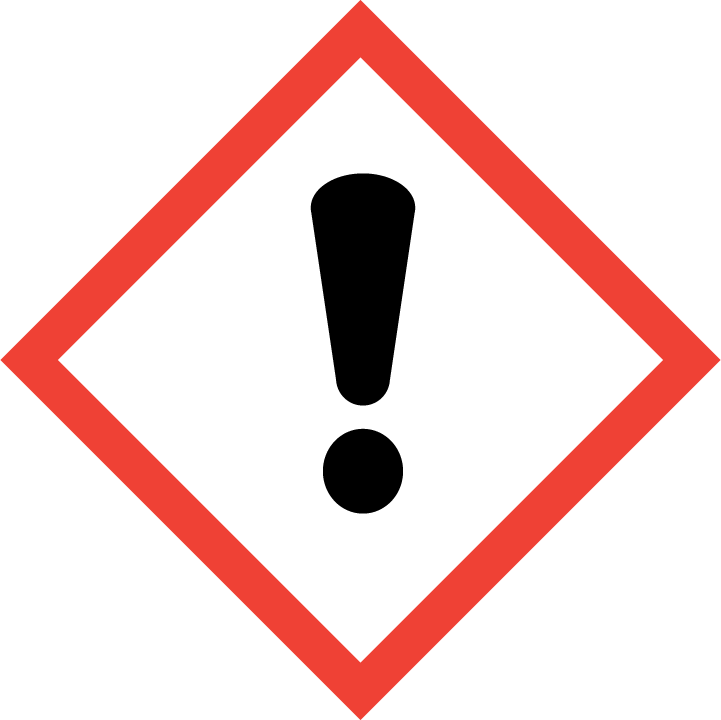 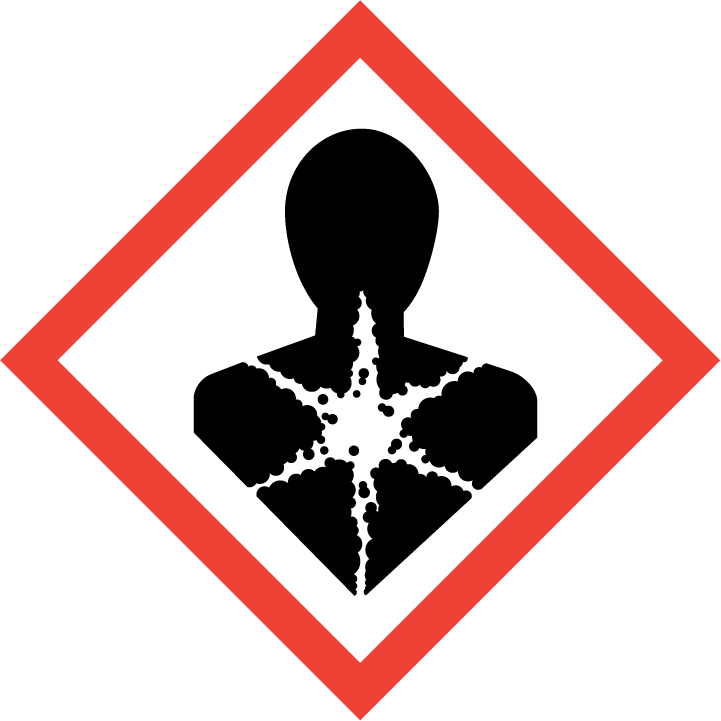 Eye irrit 2 – H319Acute tox 4 – H332Lact – H362STOT RE 1 – H372Aquat ic chronic 3 – H41260304-36-1262-153-2262-153-2Abrasive powdersKalfren(Aluminium potassium fluoride)TSCA 8(b) invent oryListedListedListedListedAbrasive powdersKalfren(Aluminium potassium fluoride)RTECSN.A.N.A.N.A.N.A.Abrasive powdersBarium carbonateBaCO3Acute tox 2 – H302513-77-9208-163-3208-163-3Abrasive powdersBarium carbonateBaCO3TSCA 8(b) invent oryListedListedListedListedAbrasive powdersBarium carbonateBaCO3RTECSCO8600000CO8600000CO8600000CO8600000MatrixStructural componentHazard pictogramHazard classificationBinderInert thermosetted polymer------4      FIRST AID MEASURES4      FIRST AID MEASURESPreambleFollowing statements must be taken as base-rules concerning abrasive materials and has to be completed according to safety data sheets of processed materials and process cooling liquid usedGeneral informationsIn case of eyes and skin contact, give priority to eyes first aid measuresEye contactRinse opened eye for several minutes under running water and seek immediate medical advice, showing this MSDSSkin contactRemove contaminated clothes. Immediately wash with water and soap and rinse thoroughly.InhalationSupply fresh air; consult doctor in case of complaintsSwallowingNo  relevant  effects  in  case  of  swallowing.  Drink  water  and  seek  immediate medical advice, showing this MSDS5      FIRE FIGHTING MEASURES5      FIRE FIGHTING MEASURESSuitable extinguishing agentsCO2, extinguishing powder or water spray. Fight larger fires with water spray or alcohol resistant foamProtective equipmentOrdinary protective equipment in case of fire-fightingSpecifical risksNone6      ACCIDENTAL RELEASE MEASURES6      ACCIDENTAL RELEASE MEASURESPerson-related safety precautionsNot applicable to the articleMeasures for environmental protectionNot applicable to the articleMeasures for cleaning/collectingNot applicable to the article7       HANDLING AND STORAGE7       HANDLING AND STORAGEHandlingAvoid direct contact using recommended handling safety equipment (see § 8). According   to   normal   use   conditions,   product   does   not   contain   volatile components.StorageKeep in cool, dry, ventilated storage in closed original containers. Do not drinking or eating near the storage place.8       EXPOSURE CONTROLS / PERSONAL PROTECTION8       EXPOSURE CONTROLS / PERSONAL PROTECTIONRisk scenarioAny risk concerning the use in mechanical industryExperimental toxicological data are not available concerning specifical exposurescenarios. Hazard classification of this product was done according to Reg. EC 1272/2008and other available informationsInformation about design of technical facilitiesEnsure good ventilation/exhaustion at the workplace.Safety washing water must be available for skin and eyesExposure limit valuesOSHA 2014TWA [mg/m3]OSHA 2014TWA [mg/m3]ACGIH 2014TWA [mg/m3]ACGIH 2014TWA [mg/m3]Exposure limit valuesSubstanceTotalRespirable fractionInhalable fractionRespirable fractionExposure limit valuesAlluminium oxide[Al2O3]155------Exposure limit valuesAluminium potassium fluoride2,5---2,5---Exposure limit valuesBarium carbonate------0,5---Exposure limit valuesParticles not otherwise classified10 mg/m3 inhalable fraction (TWA 8 h, ACGIH 2014)3 mg/m3 respirable fraction (TWA 8 h, ACGIH 2014)10 mg/m3 inhalable fraction (TWA 8 h, ACGIH 2014)3 mg/m3 respirable fraction (TWA 8 h, ACGIH 2014)10 mg/m3 inhalable fraction (TWA 8 h, ACGIH 2014)3 mg/m3 respirable fraction (TWA 8 h, ACGIH 2014)10 mg/m3 inhalable fraction (TWA 8 h, ACGIH 2014)3 mg/m3 respirable fraction (TWA 8 h, ACGIH 2014)Respiratory protectionIn case of brief exposure use respiratory filter deviceIn case of brief exposure use respiratory filter deviceIn case of brief exposure use respiratory filter deviceIn case of brief exposure use respiratory filter deviceIn case of brief exposure use respiratory filter deviceEyes protectionSafety goggles or face shieldSafety goggles or face shieldSafety goggles or face shieldSafety goggles or face shieldSafety goggles or face shieldHands protectionProtective gloves for chemical products, according to standard EN374; materials for long contact timeProtective gloves for chemical products, according to standard EN374; materials for long contact timeProtective gloves for chemical products, according to standard EN374; materials for long contact timeProtective gloves for chemical products, according to standard EN374; materials for long contact timeProtective gloves for chemical products, according to standard EN374; materials for long contact timeSkin protectionUse protective clothes and protective shoesUse protective clothes and protective shoesUse protective clothes and protective shoesUse protective clothes and protective shoesUse protective clothes and protective shoesOther informationsAbrasive materials  used  are inert  and cannot  cause risks when correctly stored and managed. During use on machineries, they request safety precautions for workers. The most part of powder particles comes from the processed material and eventually from the cooling liquid. Consequently attention and safety precautionary measures on vapours and dusts environmental removing must be applied.Follow the local Safety Management standards and instructions.Abrasive materials  used  are inert  and cannot  cause risks when correctly stored and managed. During use on machineries, they request safety precautions for workers. The most part of powder particles comes from the processed material and eventually from the cooling liquid. Consequently attention and safety precautionary measures on vapours and dusts environmental removing must be applied.Follow the local Safety Management standards and instructions.Abrasive materials  used  are inert  and cannot  cause risks when correctly stored and managed. During use on machineries, they request safety precautions for workers. The most part of powder particles comes from the processed material and eventually from the cooling liquid. Consequently attention and safety precautionary measures on vapours and dusts environmental removing must be applied.Follow the local Safety Management standards and instructions.Abrasive materials  used  are inert  and cannot  cause risks when correctly stored and managed. During use on machineries, they request safety precautions for workers. The most part of powder particles comes from the processed material and eventually from the cooling liquid. Consequently attention and safety precautionary measures on vapours and dusts environmental removing must be applied.Follow the local Safety Management standards and instructions.Abrasive materials  used  are inert  and cannot  cause risks when correctly stored and managed. During use on machineries, they request safety precautions for workers. The most part of powder particles comes from the processed material and eventually from the cooling liquid. Consequently attention and safety precautionary measures on vapours and dusts environmental removing must be applied.Follow the local Safety Management standards and instructions.9       PHYSICAL AND CHEMICAL PROPERTIES9       PHYSICAL AND CHEMICAL PROPERTIESAppearanceSolid abrasive materialColourBlackOdourOdourlessPHNot applicableIonic chargeNot applicableBoiling pointNot applicableMelting pointNot applicableFlash pointNot applicableVapour pressureNot applicableWater solubility at 20°CNot solubleVolatile organic chemicals (VOC)No volatile chemicals (VOC) are present at detectable levelPartition coefficient n-octanol/waterNo available data on this article10     STABILITY AND REACTIVITY10     STABILITY AND REACTIVITYStabilityStable in normal handling and storage conditionsConditions/materials to avoidKeep away from strong oxidizers and electrostatic chargesDangerous decomposition productsAfter overheating and drying, thermical decomposition at °T > 250°C can produce dangerous vapours as carbon dioxide, carbon oxide and nitrogen oxidesCarcinogenic effects:No carcinogenic effects are known and applicableMutagenic effects:No mutagenic effects are known and applicableAcute toxicityAluminium oxide: > 5000 mg/Kg - DL50, oral rat (IUCLID Data Sheet, EuropeanChemical Bureau)Barium carbonate: 418 mg/Kg - DL50, oral rat (Sigma Aldrich)Chronic toxicityNo chronic effects are known and applicableSkinMechanical irritating effectsInhalationIrritating (superior respiratory system). Powders produced during use can cause respiratory irritating effectsEyesMechanical irritating effects: symptoms can be irritating, reddening, damages of corneal surface, tearing. Powders produced during use can cause eyes irritating effectsOther negative effectsOther risks can be caused depending on the abrasion process material used12     ECOLOGICAL INFORMATIONS12     ECOLOGICAL INFORMATIONSEcological toxicityAluminum oxide> 100 mg/l – 96 ore, salmo trutta (acutetoxicity)> 100 mg/l – 48 ore, daphnia magna (acute toxicity)Ecological toxicityBarium carbonate6950 mg/l – 96 ore, gambusia affinis (acute toxicity)MobilityNo available and applicable data about this abrasive articleBiopersistencyNo available and applicable data about this abrasive articleBiodegradabilityNo available and applicable data about this abrasive articlePotential of bioaccumulationNo available and applicable data about this abrasive article15    REGULATORY INFORMATION15    REGULATORY INFORMATIONGHS Hazard labeling symbolsNoneUE Hazard labeling symbolsNoneU.S.A. OSHA labeling symbolsNoneCANADA WHIMIS labeling symbolsNoneGHS hazard statementsNoneUE hazard statementsNoneU.S.A. OSHA hazard statementsNoneCANADA WHIMIS hazard statementsNonePrecautionary statements(Reg. EC 1272/2008)P 260Do not breathe dustPrecautionary statements(Reg. EC 1272/2008)P 280Wear protective gloves/eye/face protection16     OTHER INFORMATIONS16     OTHER INFORMATIONSGHS Hazard statements(full text) (§ 3)H319 – causes serious eye irrit ationGHS Hazard statements(full text) (§ 3)H332 - Harmful if inhaledGHS Hazard statements(full text) (§ 3)H362 - May cause harm to breast-fed childrenGHS Hazard statements(full text) (§ 3)H372 - Causes damage to organsGHS Hazard statements(full text) (§ 3)H412 - Harmful to aquatic life with long lasting effectsFurther informations and referencesInformations are updated to:     GHS  “Globally  Harmonized  Syst em  of  Classification  and  Labelling  of  Chemicals,  UnitedNations, 1st Revised Edition 2005”     ANSI  Z400.1/Z129.1-2010  Hazard  Evaluation  and  Safety  Data  Sheet  and  PrecautionaryLabeling Preparation     Hazard Communication Standard 29 CFR 1910.1200     Reg. EC 1272/2008 and following amendments     NIOSH: Registry of toxic effects of chemical subst ances     ACGI H: American Conference of Governmental Industrial Hygienists, 2014When  applicable,  according  t o  Reg.  1907/2006/EC  -  chapt er  II,  all  substances  used  in  this preparation where regist eredProduct is according to Reg. 1907/2006/EC – title II requirements (registration of substances) Dir. EC 42/2006 (machineries directive): not applicable.Dir. EC 65/2011 (Rohs 2): not applicableLD50Average letal doseTLV - TWAThreshold Limit Value - Time Weighted AverageSTELShort Term Exposure LimitOESOccupational Exposure StandardREACHRegistration, Evaluation, Autorisation of ChemicalsECHAEuropean Chemical AgencyRTECSRegistry of Toxic Effects of Chemical Substances (U.S.A.)OSHAOccupational Safety and Health AdministrationNIOSHNational Institute for Occupational Safety and HealthACGIHAmerican Conference of Governmental Industrial HygienistsTSCAToxic Substances Control ActWHMISWorkplace Hazardous Materials Information System (Canada)OSHAOccupational Safety and Health Administrationn.a.Not applicable/Not available